INDICAÇÃO Nº1593/2017Ementa: Corte de mato no entorno da CEMEI Alberto Juliano Serra no bairro Jardim Maracanã. Senhor Presidente:			O Vereador FRANKLIN, solicita que seja encaminhado ao Excelentíssimo Senhor Prefeito Municipal a seguinte indicação:Corte de mato no entorno da CEMEI Alberto Juliano Serra no bairro Jardim Maracanã.Justificativa:	Moradores da região e frequentadores deste local procuraram este vereador para solicitar providências.(fotos em anexo)			Valinhos, 07 de junho de 2017.Franklin Duarte de LimaVereador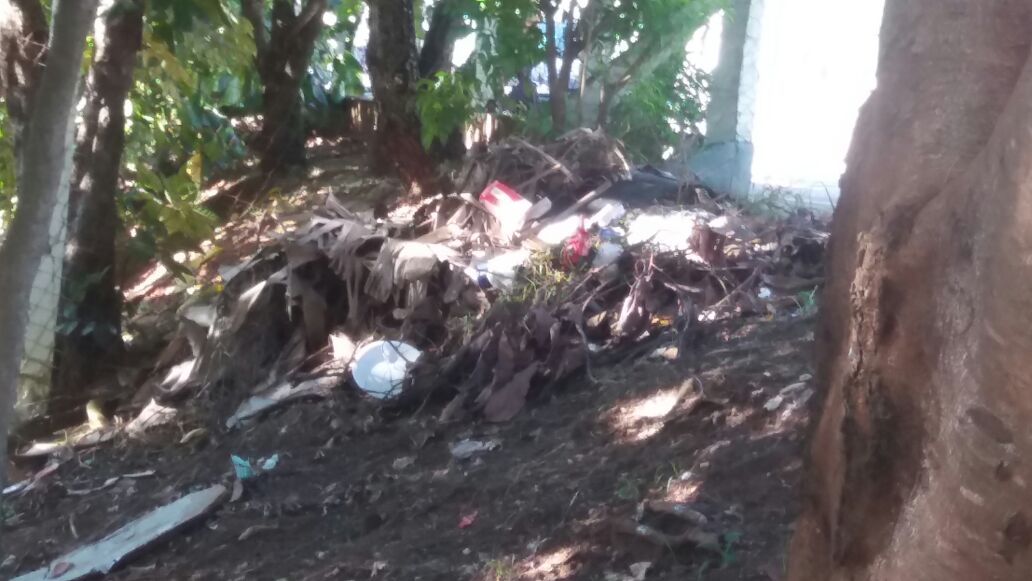 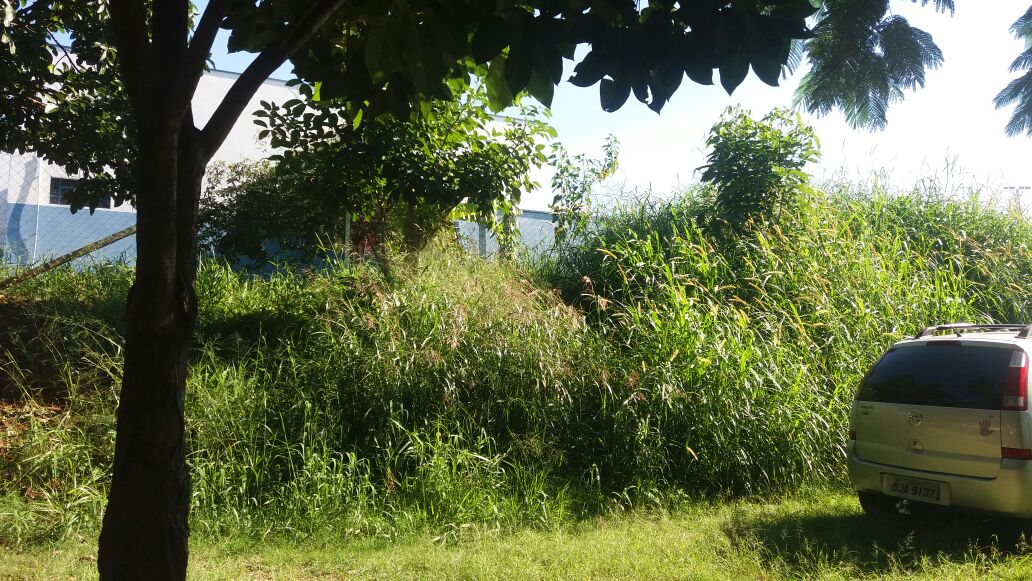 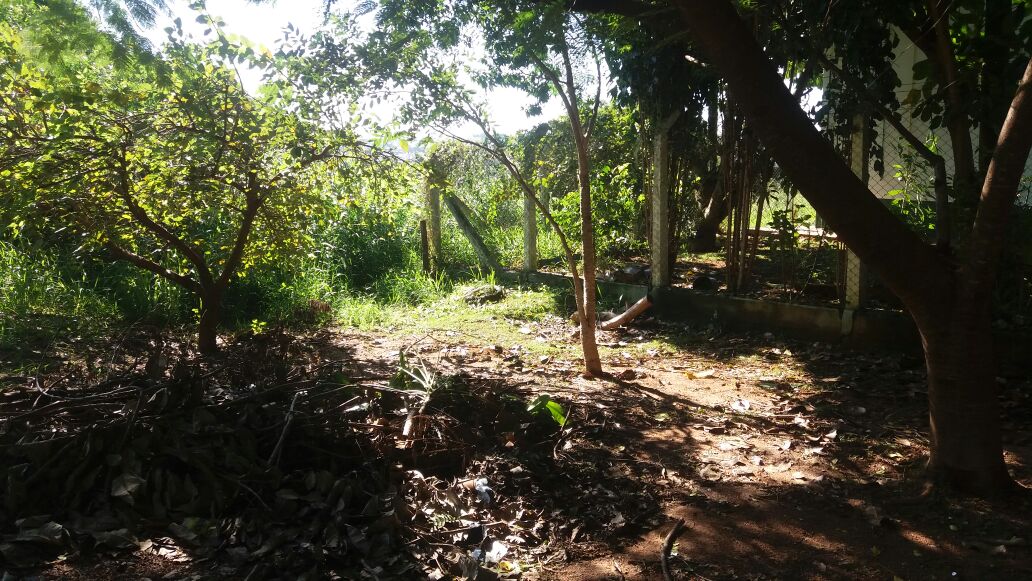 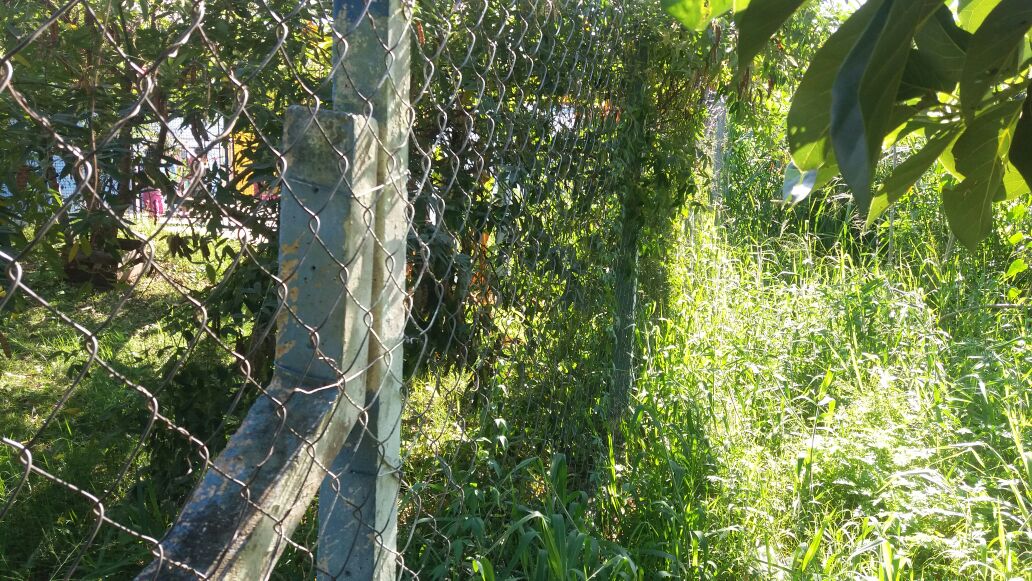 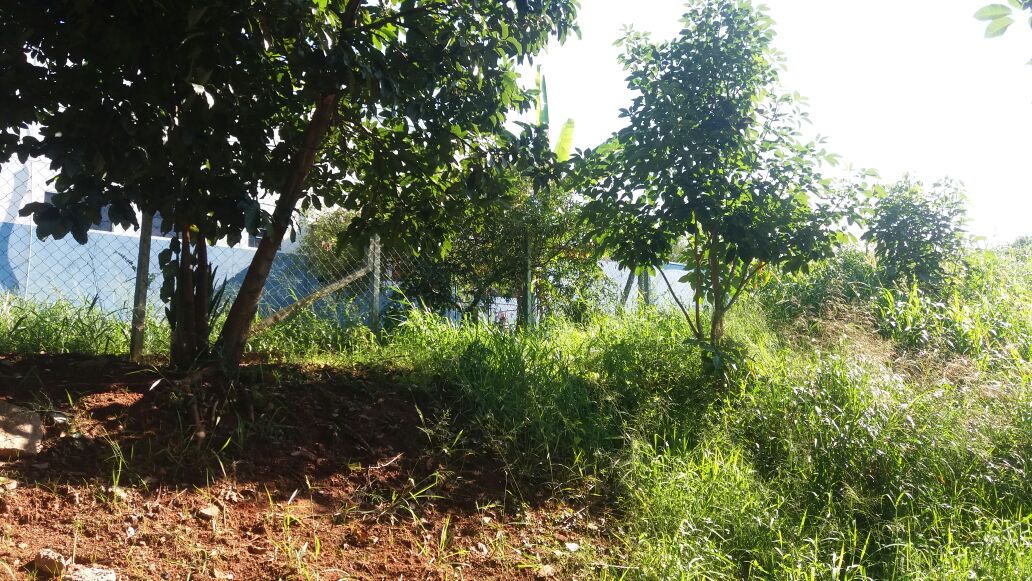 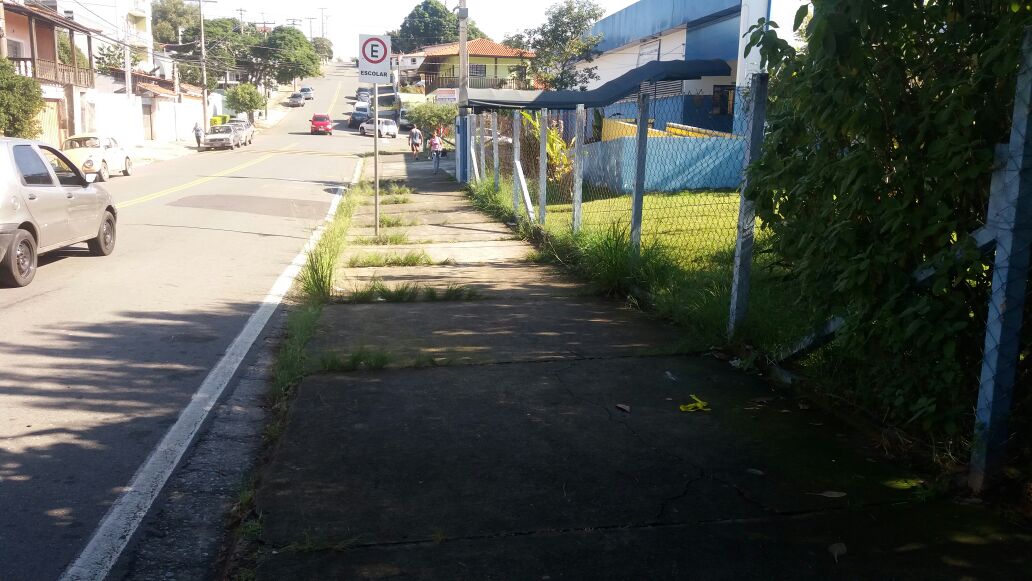 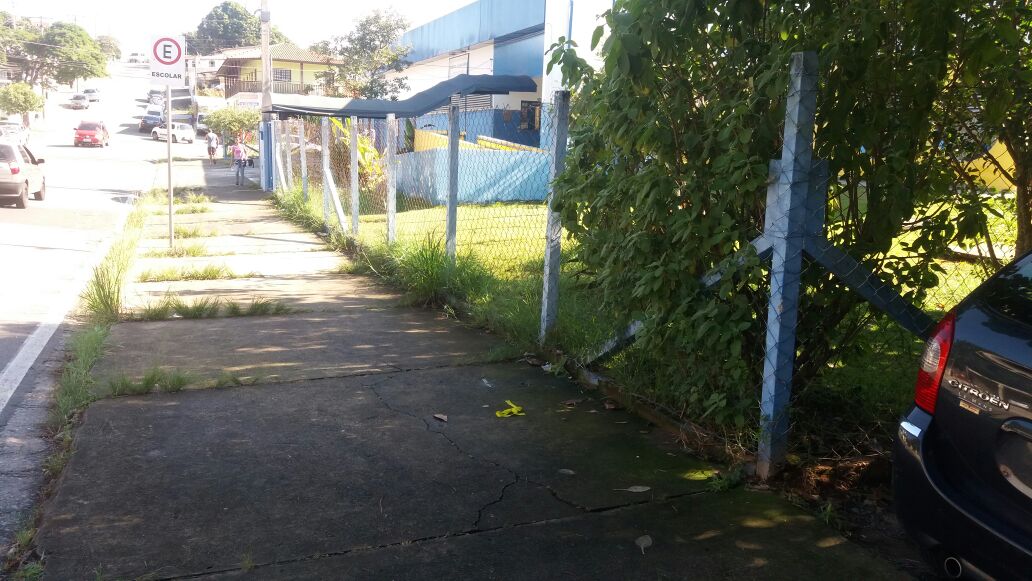 